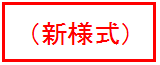 未　登　記　家　屋　所　有　者　届　　　年　　　月　　　日届 出 先　　長　野　市　長　　下記のとおり未登記家屋の所有者（納税義務者）及び完成日を届出します。２人以上の者が共同して一定の割合で所有している（共有物件）の場合は、次に代表者以外の共有者全員の持分割合、住所、氏名を記入し、各々の特定が可能な印を押印してください。　家屋の表示注　意　　（１）本年中に、登記所（法務局）への表示登記及び保存登記をされた場合は必要ありません。（２）所有者（代表者）及び共有者の住所・氏名等は必ず御記入のうえ押印してください。　　（３）共有物件の場合は、代表者が納税通知書の受取人となります。　　（４）完成日は、家屋の引渡し日又は使用を開始した日を記入してください。所有者（ 納 税 義 務 者 ）※共有物件の場合は代表者住所所有者（ 納 税 義 務 者 ）※共有物件の場合は代表者フリガナ持分割合持分割合所有者（ 納 税 義 務 者 ）※共有物件の場合は代表者氏名（名　称）　㊞所有者（ 納 税 義 務 者 ）※共有物件の場合は代表者個人番号（法人番号）所有者（ 納 税 義 務 者 ）※共有物件の場合は代表者電話番号（連絡先）（　　　）－（　　　）－（ 　　　　）（　　　）－（　　　）－（ 　　　　）自　宅勤務先　持分割合共有者住所共有者氏名備考　　　　　　　　　　　　㊞　　　　　　　　　　㊞　　　　　　　　　　㊞所在地大字大字大字大字大字大字地番地番地番枝番所在地種類種類種類構造構造構造屋根屋根階層階層階層葺葺１階床面積１階床面積１階以外床面積１階以外床面積合計床面積完成年月日完成年月日完成年月日完成年月日原因原因㎡㎡㎡㎡㎡　　年　　　月　　　日　　年　　　月　　　日　　年　　　月　　　日　　年　　　月　　　日新築　・　増築新築　・　増築